Έκθεση ζωγραφικής του Λαμιώτη Δημήτρη Κυρίτση στη Δημοτική Πινακοθήκη ΛαμίαςΑναδρομική έκθεση ζωγραφικής του Λαμιώτη Δημήτρη Κυρίτση εγκαινιάζεται τη Δευτέρα 25 Μαΐου, στις 8 μ.μ., στην αίθουσα Αρχαίας Αγοράς της Δημοτικής Πινακοθήκης Λαμίας. Η Έκθεση θα διαρκέσει έως τις 20 Ιουνίου 2015, με ωράριο λειτουργίας τα πρωινά από Δευτέρα έως Παρασκευή: 9.00-13.00 και τα απογεύματα Δευτέρας & Τετάρτης: 19.00-21.00.Στην αναδρομική αυτή έκθεση ο δημοτικός σύμβουλος Δημήτρης Κυρίτσης παρουσιάζει για πρώτη φορά στο κοινό τα έργα που δημιούργησε τα τελευταία χρόνια και καλύπτουν όλη την εικαστική του πορεία.					Από το Γραφείο Τύπου του Δήμου Λαμιέων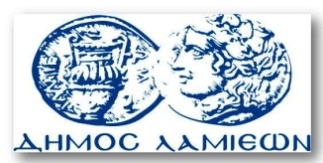         ΠΡΟΣ: ΜΜΕ                                                            ΔΗΜΟΣ ΛΑΜΙΕΩΝ                                                                     Γραφείου Τύπου                                                               & Επικοινωνίας                                                       Λαμία, 19/5/2015